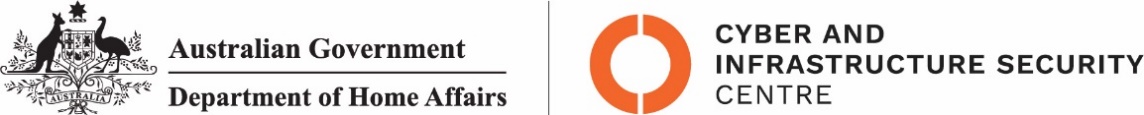 Aviation Transport Security Act 2004NTC-23146 - DECLARATION OF SECURITY CONTROLLED AIRPORT AND ESTABLISHMENT OF AIRSIDE AREA – MELBOURNE AIRPORT I am a Delegate of the Secretary of the Department of Home Affairs (Secretary). Under subsection 28(2) of the Aviation Transport Security Act 2004 (the Act), I: REVOKE notice NTC-20727 which declared Melbourne Airport as a security controlled airport as published in the Gazette (C2022G00357, 2 May 2022); and DECLARE Melbourne Airport is a security controlled airport, the boundaries of Melbourne Airport are shown on the attached maps which form part of this notice; andESTABLISH, in accordance with section 29 of the Act, an airside area for Melbourne Airport being that area indicated as the airside area on the attached maps which form part of this notice. This Notice commences upon publication in the Gazette.Daniel PanozzoAssistant Director, Regulatory ComplianceCyber and Infrastructure Security OperationsDelegate of the Secretary of theDepartment of Home Affairs1 August 2022Note:Gazette means the Commonwealth of Australia GazetteThis Notice remains in force until otherwise revoked in writing and upon subsequent publication in the Gazette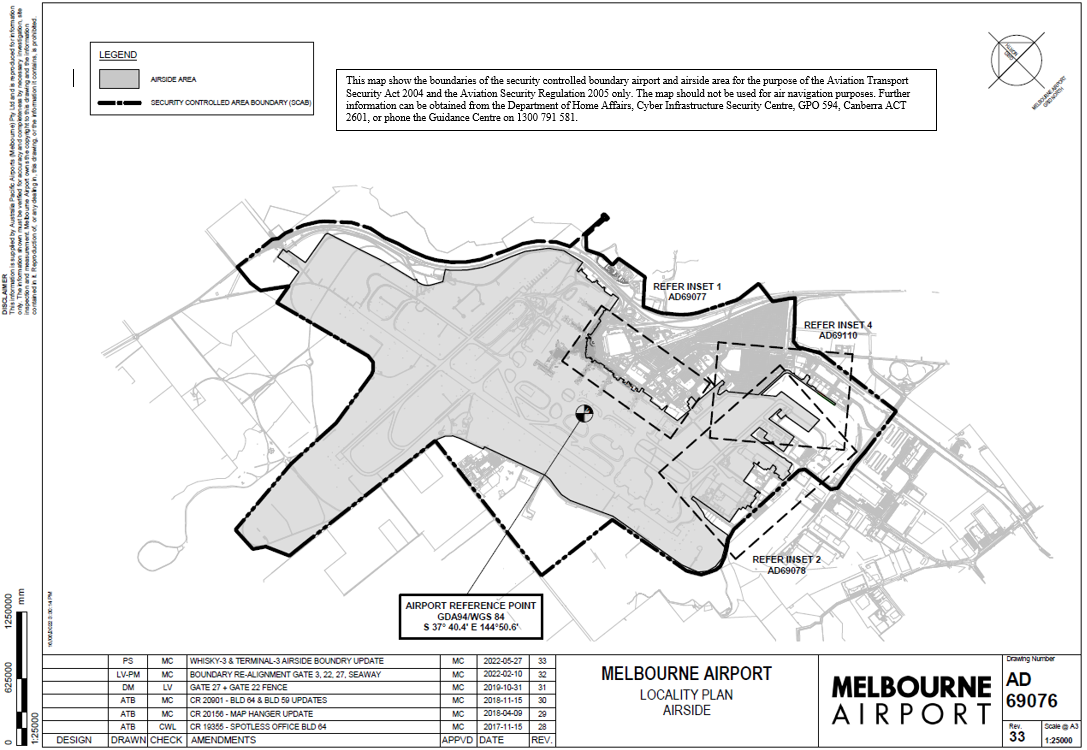 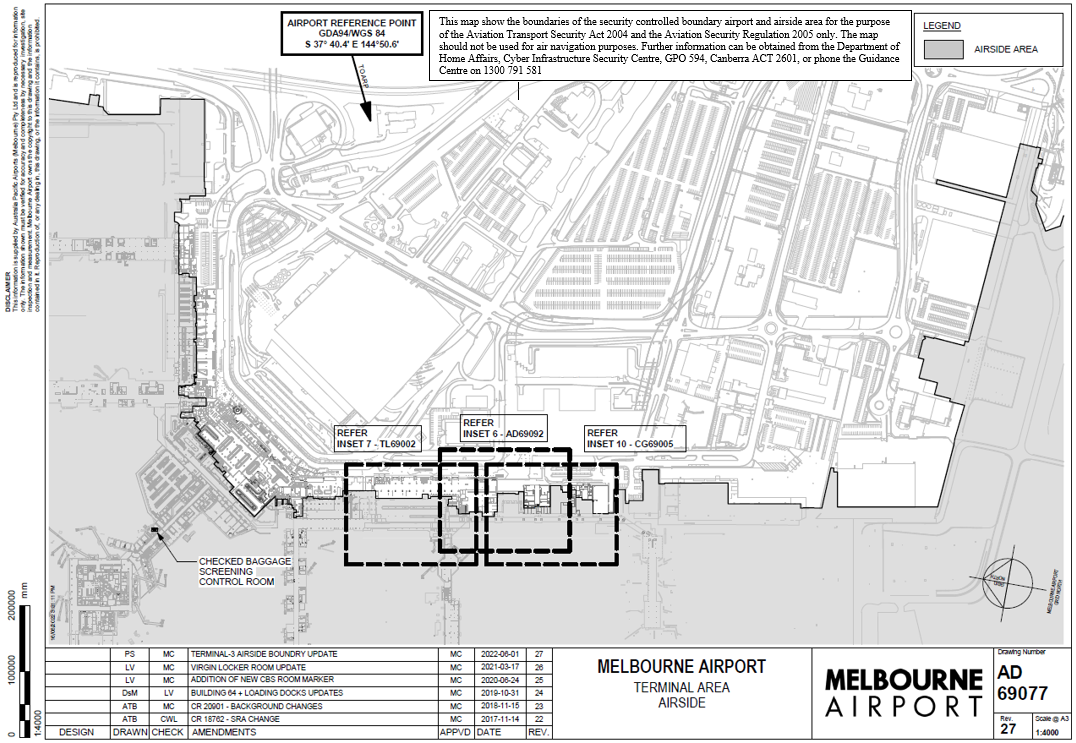 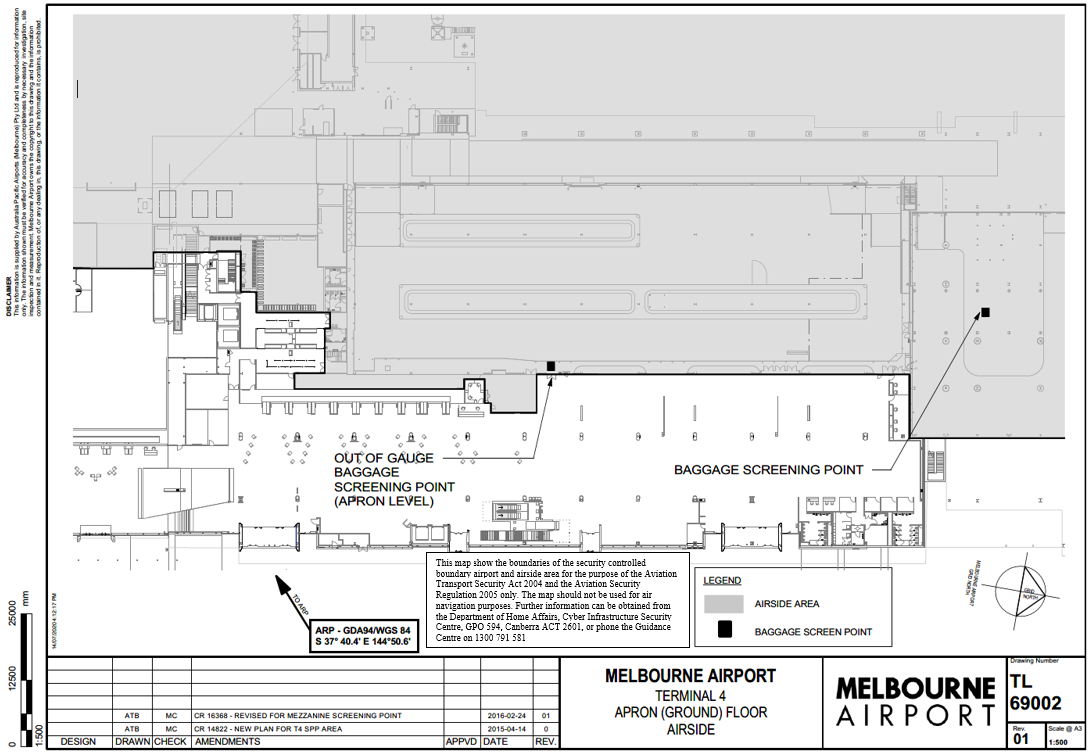 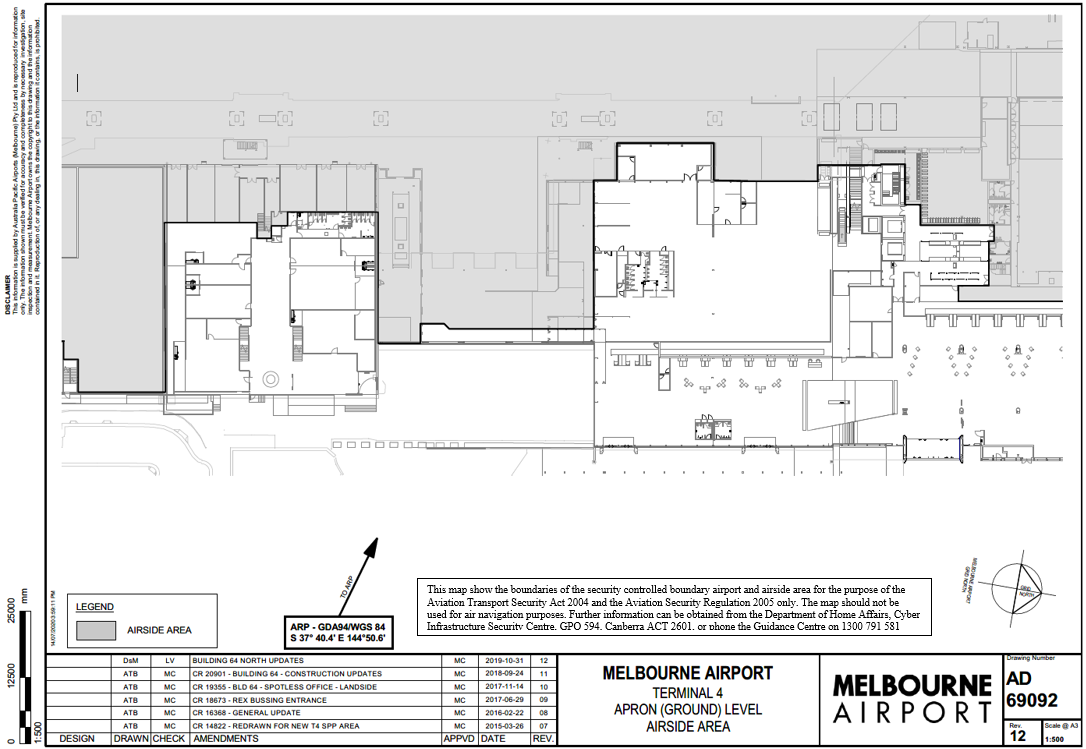 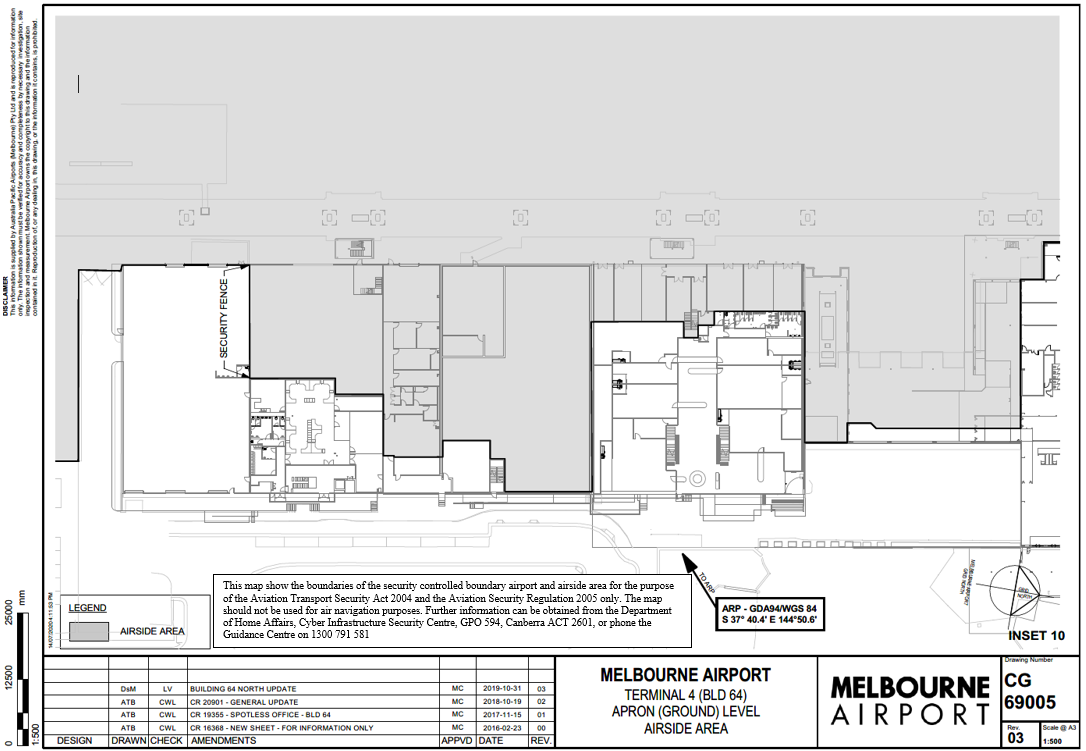 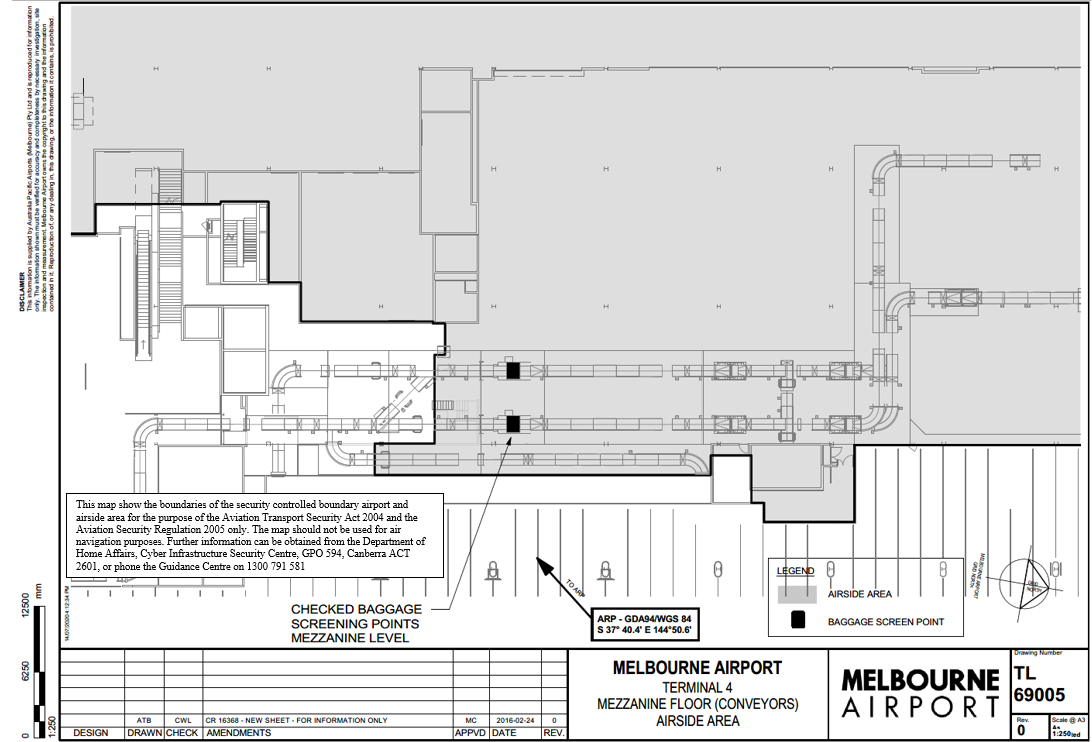 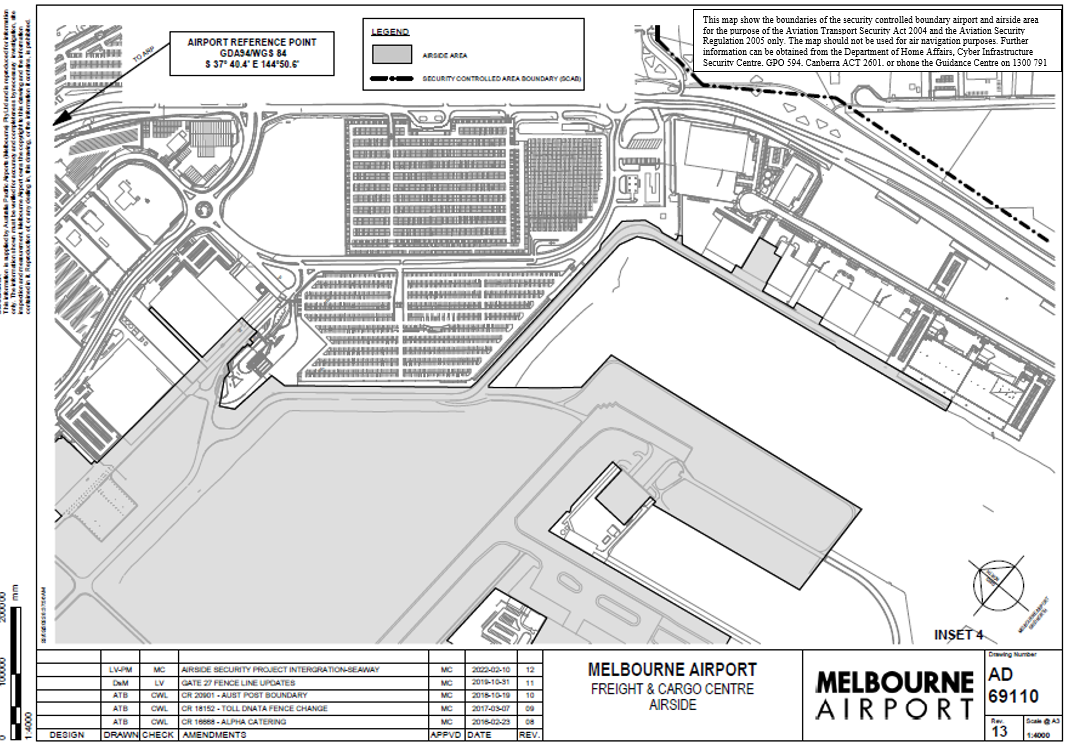 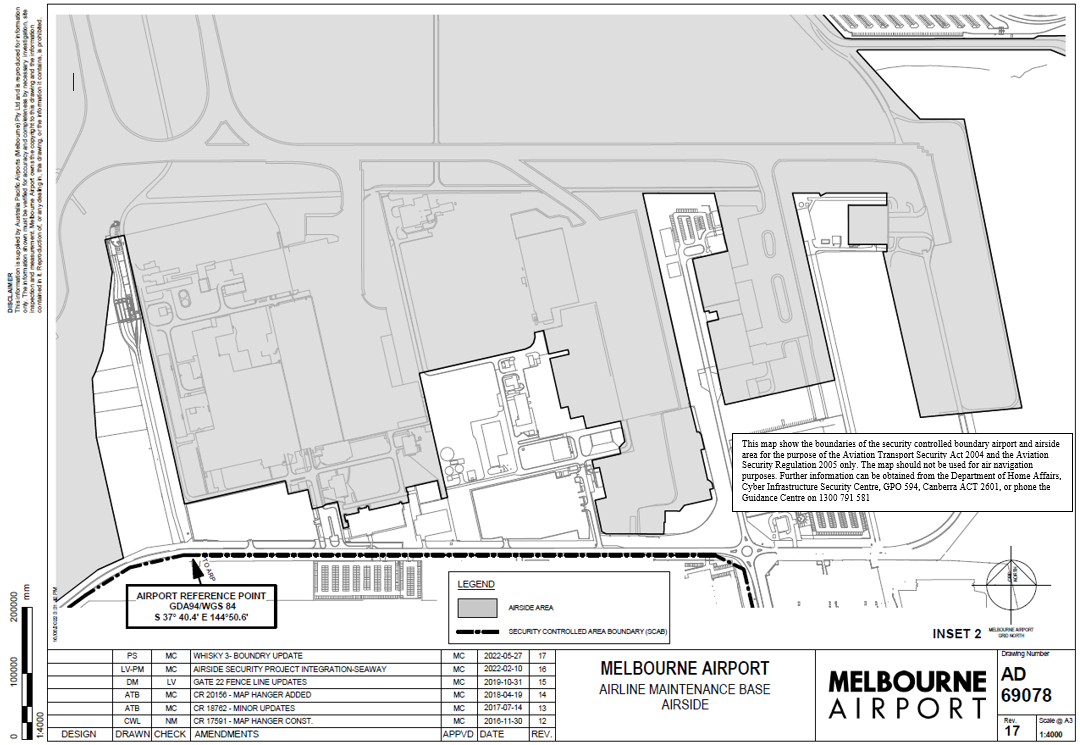 